TCAP_GÉOGRAPHIE_SUJET 2_Les sociétés face aux risquesSéance 2 : SITUATIONLes inondations au Bangladesh Introduction : Au Bangladesh, des inondations très fréquentes.En 2004 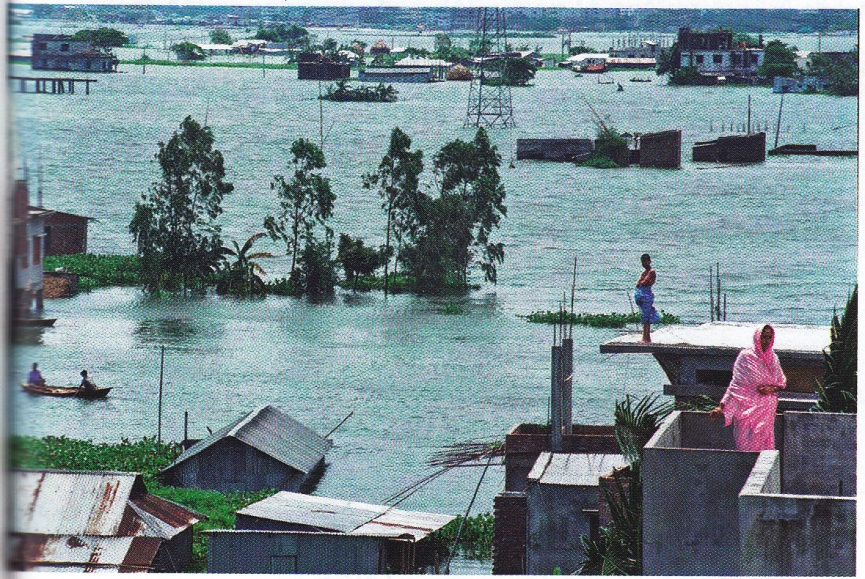 Histoire Géographie CAP, Regards croisés, Nathan technique, 2014. En 2007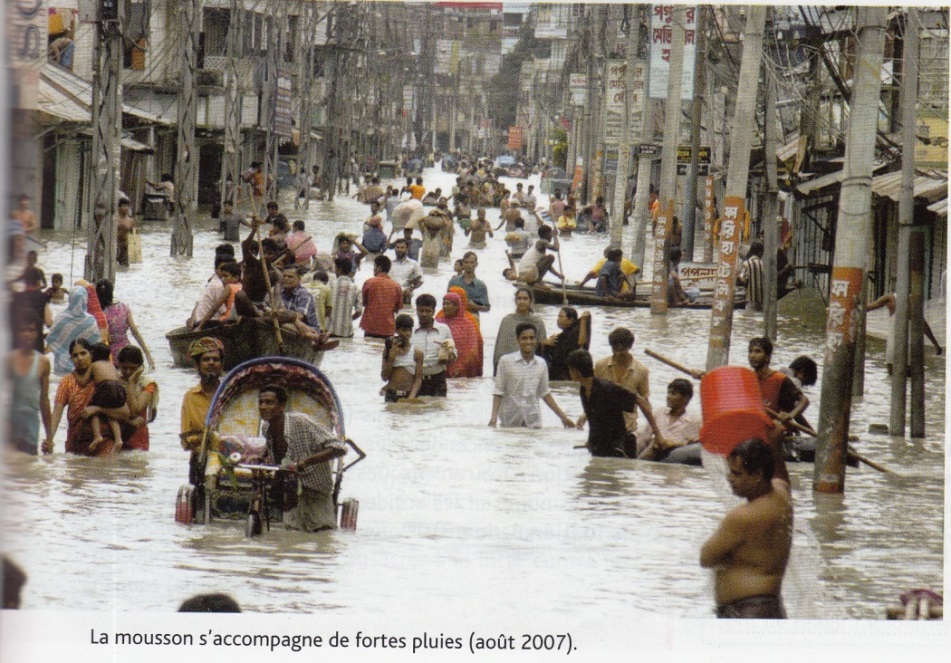 Histoire-Géographie CAP, Grand format, Nathan technique, 2010.En 2013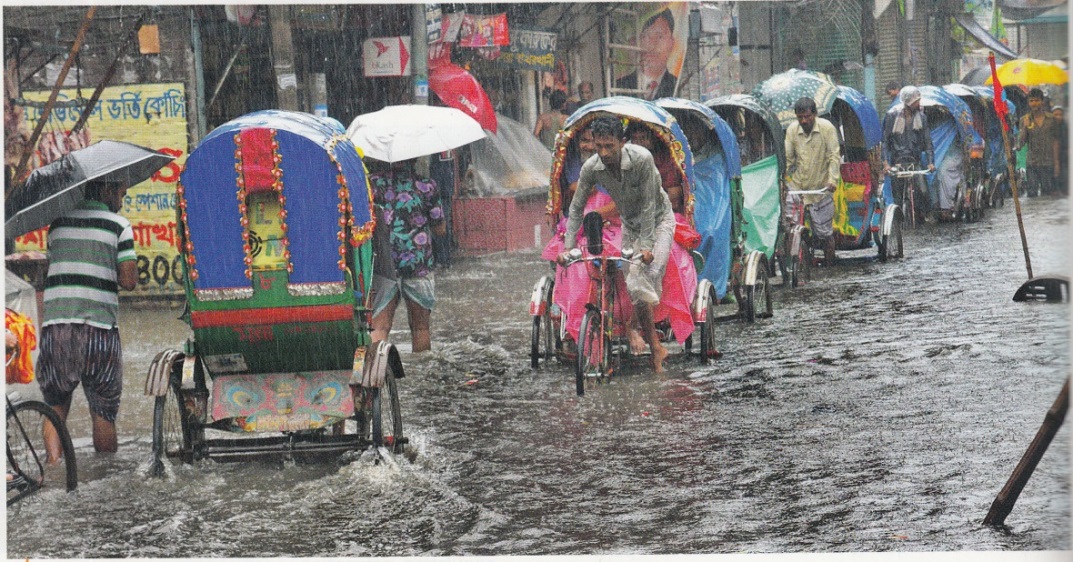 Histoire-Géographie, CAP, Hachette technique, 2014.Document 1 : Quelques données concernant le Bangladesh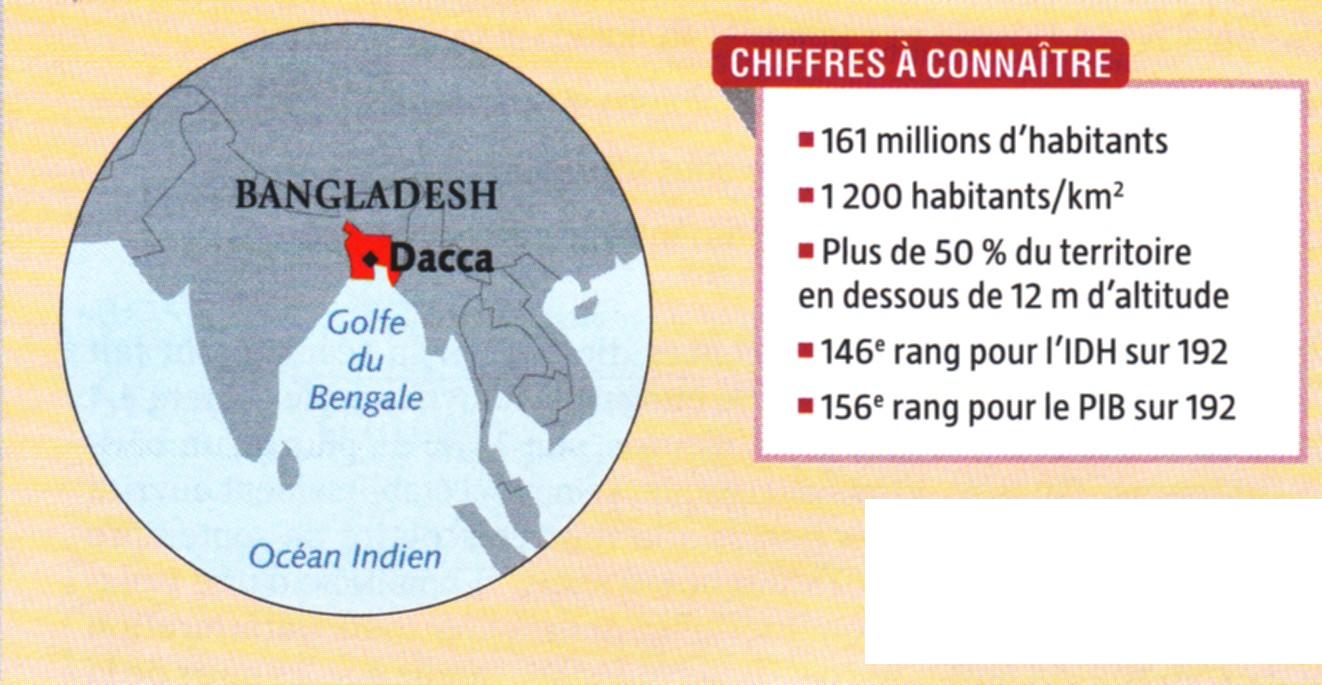 Histoire géographie 2nde Bac pro, Le Robert, 2013.Document 2 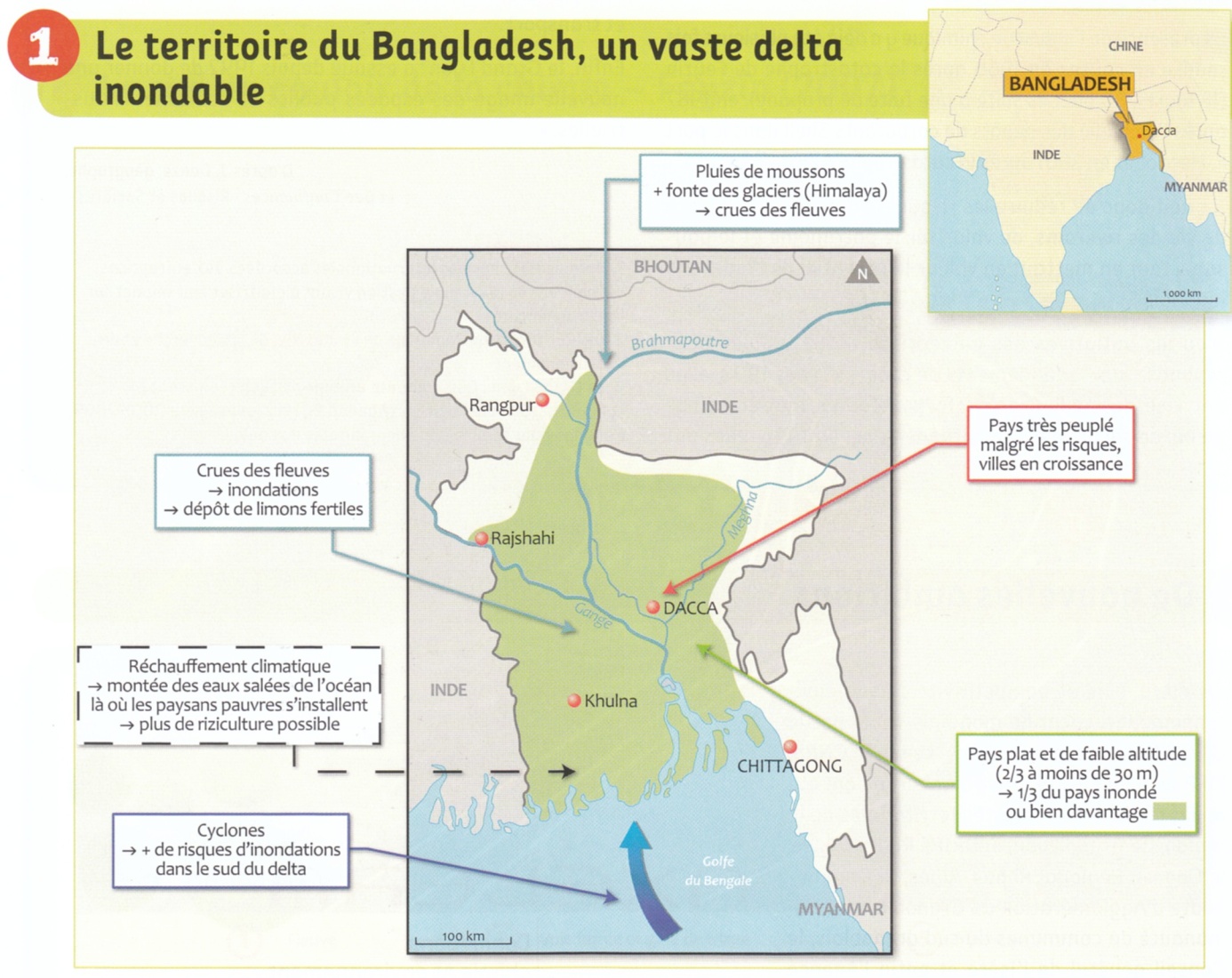 Histoire-Géographie CAP, Delagrave, 2010.Mousson : vent qui souffle en Asie et qui apporte de très fortes pluiesCyclone : vents liés à la chaleur des océans, qui soufflent très violemment en spirale et qui provoquent de fortes pluies et une surélévation du niveau de la mer Document 3 : Des inondations aggravées par l’activité humaine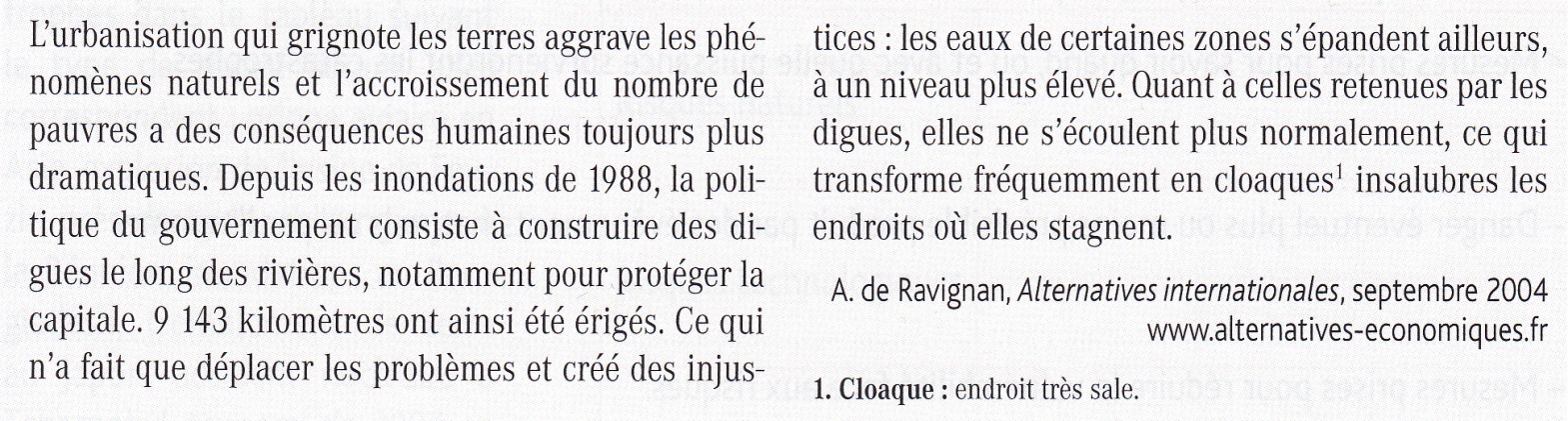 Document 4 : Des cours de prévention à Khajura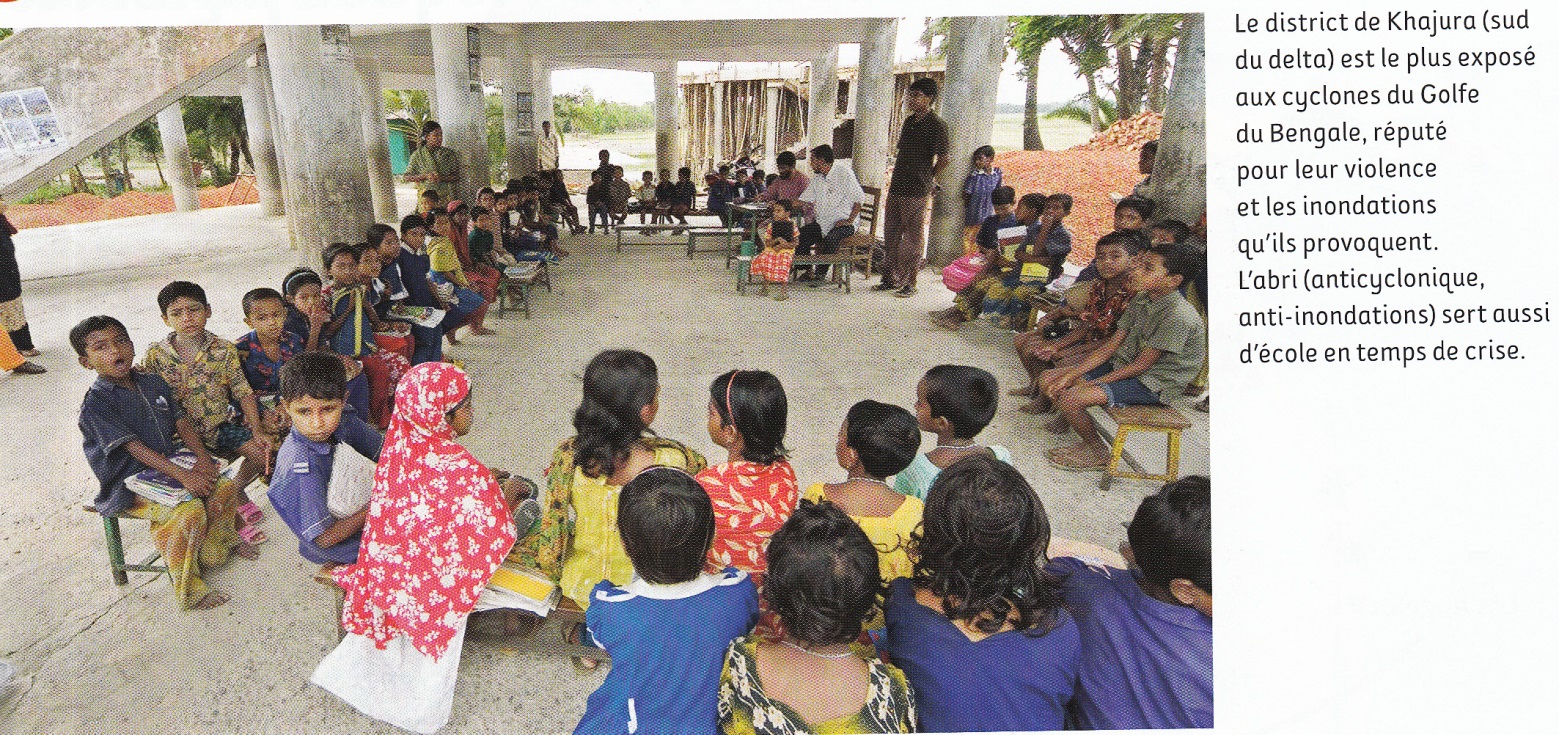 Histoire-Géographie CAP, Delagrave, 2010.